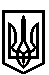 ТРОСТЯНЕЦЬКА СІЛЬСЬКА РАДАСТРИЙСЬКОГО РАЙОНУ ЛЬВІВСЬКОЇ ОБЛАСТІХVІІІ сесія VІІІ скликанняР І Ш Е Н Н Я22 вересня 2021 року                                 с. Тростянець		                                    №Про затвердження технічної документації  щодо встановлення меж земельної ділянки в натурі(на місцевості) для будівництва і обслуговування житлового будинку, господарських будівель і спорудта передачу її у власність Чоторийському В.М. в с. Стільсько              Розглянувши заяву Чоторийського В.М. про затвердження технічної документації із землеустрою щодо встановлення меж земельної ділянки для будівництва і обслуговування житлового будинку, господарських будівель і споруд в селі Стільсько та передачу її у власність, враховуючи висновок постійної комісії сільської ради з питань земельних відносин, будівництва, архітектури, просторового планування, природних ресурсів та екології, відповідно до статей 12, 81, 118, 121, 122, 186  Земельного Кодексу України,  пункту 34 частини першої статті 26 Закону України «Про місцеве самоврядування в Україні»,  сільська радав и р і ш и л а:              1. Затвердити технічну документацію щодо встановлення меж в натурі (на місцевості) Чоторийському Василю Миколайовичу земельної ділянки                                                    ІКН 4623087600:01:005:0138 площею 0,2314 га для будівництва і обслуговування житлового будинку, господарських будівель і споруд в селі Стільсько, вулиця Шевченка,124.             2. Передати безоплатно у приватну власність Чоторийському Василю Миколайовичу земельну ділянку ІКН 4623087600:01:005:0138 площею 0,2314 га для будівництва і обслуговування житлового будинку, господарських будівель і споруд в селі Стільсько, вулиця Шевченка,124.             3. Контроль за виконанням рішення покласти на постійну комісію з питань земельних відносин, будівництва, архітектури, просторового планування, природних ресурсів та екології  (голова комісії І. Соснило).Сільський голова                                                          		            Михайло ЦИХУЛЯК